 ПРОЄКТ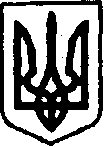 УКРАЇНАКЕГИЧІВСЬКА СЕЛИЩНА РАДАХV  ПОЗАЧЕРГОВА СЕСІЯ  VIIІ СКЛИКАННЯРІШЕННЯ_______________________            смт Кегичівка  		                №______ Про умови оплати праці  працівників Кегичівської селищної ради та її виконавчих органівНа виконання  постанови  Кабінету Міністрів України від 09 березня 2006 року № 268 (в редакції постанови Кабінету Міністрів України від 28 липня             2021 року № 783), керуючись  статтями  4, 10, 25-26, 42, 46, 59  Закону України «Про місцеве самоврядування в Україні», Кегичівська селищна рада ВИРІШИЛА: Встановити посадові оклади працівникам Кегичівської селищної ради   та її виконавчих органів, згідно з додатками 50, 55 до постанови Кабінету Міністрів України від 09 березня 2006 року № 268 (в редакції постанови  Кабінету Міністрів України від 28 липня 2021 року № 783) з 03 серпня 2021 року. Внести зміни до рішення ХІІ сесії VIII скликання Кегичівської селищної ради від 30 червня 2021 року № 1779 «Про затвердження структури, загальної чисельності та штатного розпису Кегичівської селищної ради, її виконавчих органів», виклавши додатки 2 та 4 в редакції, що додається. Відділу бухгалтерського обліку та звітності селищної ради (Надії ПІДОСИНСЬКІЙ) зробити перерахунок заробітної плати, згідно вимог чинного законодавства.        4.  Контроль за виконанням даного рішення покласти на постійну комісію           з питань бюджету, фінансів, соціально-економічного розвитку та комунальної власності Кегичівської селищної ради (голова комісії Вікторія ЛУЦЕНКО).Кегичівський селищний голова                                             Антон ДОЦЕНКО